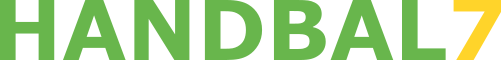 1	Clubnieuws	3    1.1. Ontslag van leden…………………………………………………………………………………………………………………………………3	1.1.1 Ontslagen door Apolloon Kortrijk…………………………………………………………………………………………………….3	1.1.2 Ontslagen door HC OLVA Brugge……………………………………………………………………………………………………..3	1.1.3 Ontslagen door Handbalclub Thor……………………………………………………………………………………………………3	1.1.4 Ontslagen door HK Waasmunster…………………………………………………………………………………………………….32	VHV – KBHB mededelingen	42.1	VHV J16-competitie: aanpassingen	42.2	VHV J18-competitie: aanpassingen	73	Wedstrijdinformatie	123.1	Overzicht week 36	124	Scheidsrechters, waarnemers en tafelofficials	145	Verslagen commissies en comités	166	Varia: VHV zoekt medewerkers losse promotieactiviteiten, VTS aanbod najaar 2018	17ClubnieuwsOntslag van ledenOntslagen door Apolloon KortrijkMaertens MathisSimons MartijnDesmet LouisStorms JulieRemy TijnDecruynaere RubenMarrecau LouiseVandamme MichelleBolndeel GauthierBen Chka SarahSaeys VictorOntslagen door HC OLVA BruggeLambert BramLe Comte EmmaVlaemynck VickyGeeraert LukasVanhaecke JetskeTourlamain JozefienSteelandt SilkeVanhoonacker LouisVan Waeyenberghe SonnyDelbecke SanneJanssens WytzeGadeyne MargotOntslagen door Handbalclub ThorVandezande HebeGeorges IliyanaVan Mieghem FlorLootens DavidMylle MarthaBrems ImmeOntslagen door HK WaasmunsterDe Vlieger JelleClint RoelsSchepens NielsVan Damme LarsHoogland ThomasHertsens ThomasVHV – KBHB mededelingenVHV J16-competitie: aanpassingenVHV JONGENS J16 COMPETITIE 2018-2019
(geboortejaren 2003-2004)VHV J16 kwalificatietornooi – ZATERDAG 8 september - GentIn de J16 competitie hebben dit seizoen 18 teams zich ingeschreven. E. Buggenhout (samengestelde ploeg) kan enkel in de B- reeks aantreden, Brasschaat wenst enkel verder mee te doen indien zij zich plaatsen voor de A- reeks. HK Waasmunster wenst niet te nemen aan het kwalificatietornooi, en komt bijgevolg automatisch uit in de B-competitie. Dit alles resulteerde in onderstaande ranking:De gekleurde teams bekwamen een wildcard en zijn rechtstreeks geplaatst voor de VHV J16A.Bijgevolg zijn er nog 5 plaatsen in de A–reeks te verdienen op het kwalificatietornooi van 8 september.Programma Poule A :  A.Bocholt, Schoten 1, DB Gent, K. Roeselare, Brasschaat, (Th. Middelkerke zal niet deelnemen)Poule B : Atomix, A. Kortrijk, Uilenspiegel, Eeklo, Bilzen, Schoten 2.SchemaAlle wedstrijden worden gespeeld in sporthal ‘De Hekers’ ter Linden 29 te 9052 ZwijnaardeDe wedstrijden duren 1x25’, zonder Team-Time-outPoule A (zaal 1)De wedstrijden duren 1x20’, zonder Team-Time-outPoule B (zaal 2)De 1ste van elke poule is telkens rechtstreeks geplaatst voor de VHV J16A. Kruisfinales – zaal 2-Wedstrijdduur 1X 15’De winnaars van de eerste twee kruisfinales plaatsen zich in de VHV J16A-reeks. De verliezers van de eerste twee kruisfinales spelen de laatste kruisfinale. De winnaar van deze laatste wedstrijd plaatst zich als laatste ploeg voor de VHV J16A-reeks.Ook de B-reeks zal dus over een volledige competitie zal gespeeld worden met 9 teams en een gelijk speelrooster zal hebben als de A-reeks.VHV J16 A COMPETITIEROOSTERDe competitie wordt gespeeld over 8 competitieweekends in tornooivorm. Elk tornooi wordt gespeeld tussen drie ploegen zoals voorgaande seizoenen. De eerste 4 ploegen uit de ranking (wildcards) en de eerste 2 ploegen uit het kwalificatietornooi organiseren 3 thuistornooien, de andere ploegen elk 2. Tornooiprogramma	W1:	0u00		A-B	20 min	W2:	0u30		B-C	20 min	W3:	1u00		A-C	20 min	W4:	1u30		A-B	20 min	W5:	2u00		B-C	20 min	W6:	2u30		A-C	20 minIedere ploeg speelt tijdens elk tornooi tegen iedere tegenstander 2 wedstrijden van 20 minuten. Iedere ploeg speelt per tornooi dus 4 wedstrijden van 20 min. Per wedstrijd van 20 minuten wordt een nieuw wedstrijdblad gebruikt. De bestraffing (gele kaarten, 2 min en rode kaarten) geldt enkel voor de betrokken wedstrijd. 1 time-out () per ploeg per wedstrijd van 20 minuten is toegestaan.Opgelet!De betrokken ploegen leveren zelf de tafelofficials (volgens principe: thuisploeg - bezoekende ploeg).  Dit dienen officiële tafelofficials te zijn! Vergeet hier bovendien niet telkens de namen te vermelden op ieder wedstrijdblad. Er wordt gespeeld met balmaat nr 2.Er mag niet met hars gespeeld worden. 1 time-out () per ploeg per wedstrijd van 20 minuten is toegestaan.2 min. tijdstraf blijft 2 min.Wat als een ploeg te laat komt? Dan dient er normaal gezien volgens de VHV-reglementen (Art. 616) gehandeld te worden : forfait.Per wedstrijd van 20 minuten wordt een nieuw wedstrijdblad gebruikt. De bestraffing (gele kaarten, 2 min en rode kaarten) geldt enkel voor de betrokken wedstrijd.Reserveweekend: 11-12/05/2019. Dit weekend dient in eerste instantie vrij gehouden te worden voor te verplaatsen wedstrijden omwille van winterweersomstandigheden en andere uitzonderlijke redenen en met toestemming van de VHV.VHV Jeugdfinales : weekend 18-19/05/2019KBHB Jeugdfinales : weekend 25-26/05/2019De wedstrijden worden bij voorkeur op zaterdag gespeeld!!VHV J16 B-competitieDe J16 B-competitie zal eveneens gespeeld worden met 9 ploegen. Hierin gelden dezelfde regels als voor de VHV A competitie met uitzondering van onderstaande.ScheidsrechtersDe ploegen dienen voor de B-competities zelf voor scheidsrechters te zorgen. Indien dit jeugdscheidsrechters zijn, moet er steeds begeleiding van een jeugdscheidsrechterbegeleider zijn. De thuisploeg vermeldt in dat geval steeds de naam en handtekening van de begeleider van de jeugdscheidsrechters op het wedstrijdformulier (naam: vakje federatie afgevaardigde; handtekening: vakje opmerkingen – zie ook reglement JeugdSportFonds). Het uiteindelijk ingevulde officiële rooster zal verschijnen op de VHV-website. Gelieve de concrete data en uren door te geven aan het secretariaat van de VHV : tessa.leeten@handbal.be De wedstrijden worden bij voorkeur op zaterdag gespeeld!!De volledig uitgeschreven reglementering staat gepubliceerd op de website van de VHV onder ‘clubs’ en verder ‘downloads’.Bij mogelijke discussiepunten kan u zich wenden tot de Cel Competitie van de VHV.VHV J18-competitie: aanpassingenVHV JONGENS J18 COMPETITIE 2018-2019(geboortejaren 2001-2002)VHV J18 kwalificatietornooi zondag 9  september roeselareVoor de VHV J18 competitie hebben zich dit seizoen 16 teams ingeschreven. Atomix wenst enkel verder mee te doen indien zij zich plaatsen voor de A- reeks.Aan de hand van deze inschrijvingen werd de volgende ranking opgemaakt:Op basis van deze ranking werden 4 wildcards reeds toegekend. Deze ploegen zijn dus rechtstreeks geplaatst voor de VHV J18A competitie. Dat maakt dat het kwalificatietornooi zal gespeeld worden met 12 teams met in de voorronde 2 poules van 6.Programma Poule A : Atomix, HK Waasmunster, Schoten 1, Sasja HC, H.Bilzen, KHT Roeselare.Poule B : Schoten 2, Welta Heist, A. Kortrijk, DB Gent, E. Lebbeke, Bocholt.SchemaPoule A – Sporthal VMS, Blekerijstraat 51, 8800 Roeselare - wedstrijdduur 1x15’ (zonder team-time-out)Poule B - sporthal Schiervelde, Diksmuidesteenweg 396, 8880 Roeselare – wedstrijdduur 1x15’  (zonder team-time-out) De winnaars van poule A en poule B zijn rechtstreeks geplaatst voor de VHV J18A-reeks. Kruisfinales – Sporthal VMS-Wedstrijdduur 1X 15’ (zonder team-time-out)De winnaars van de eerste twee kruisfinales plaatsen zich in de VHV J18A-reeks. De verliezers van de eerste twee kruisfinales spelen de laatste kruisfinale. De winnaar van deze laatste wedstrijd plaatst zich als laatste ploeg voor de VHV J18A-reeks.VHV J18 A COMPETITIEROOSTERDe competitie wordt gespeeld over 8 competitieweekends in tornooivorm. Elk tornooi wordt gespeeld tussen drie ploegen zoals voorgaande seizoenen. De eerste 4 ploegen uit de ranking (wildcards) en de 2 ploegen uit het kwalificatietornooi organiseren 3 thuistornooien, de andere ploegen elk 2. De wedstrijden worden bij voorkeur op zondag gespeeld.Tornooiprogramma	W1:	0u00		A-B	20 min	W2:	0u30		B-C	20 min	W3:	1u00		A-C	20 min	W4:	1u30		A-B	20 min	W5:	2u00		B-C	20 min	W6:	2u30		A-C	20 minIedere ploeg speelt tijdens elk tornooi tegen iedere tegenstander 2 wedstrijden van 20 minuten. Iedere ploeg speelt per tornooi dus 4 wedstrijden van 20 min. Per wedstrijd van 20 minuten wordt een nieuw wedstrijdblad gebruikt. De bestraffing (gele kaarten, 2 min en rode kaarten) geldt enkel voor de betrokken wedstrijd. 1 time-out () per ploeg per wedstrijd van 20 minuten is toegestaan Opgelet!De betrokken ploegen leveren zelf de tafelofficials (volgens principe: thuisploeg - bezoekende ploeg).  Dit dienen officiële tafelofficials te zijn! Vergeet hier bovendien niet telkens de namen te vermelden op ieder wedstrijdblad. Er wordt gespeeld met balmaat nr 2.Er mag niet met hars gespeeld worden. 1 time-out () per ploeg per wedstrijd van 20 minuten is toegestaan2 min. tijdstraf blijft 2 min.Wat als een ploeg te laat komt? Dan dient er normaal gezien volgens de VHV-reglementen (Art. 616) gehandeld te worden : forfait.Per wedstrijd van 20 minuten wordt een nieuw wedstrijdblad gebruikt. De bestraffing (gele kaarten, 2 min en rode kaarten) geldt enkel voor de betrokken wedstrijd. Het uiteindelijk ingevulde officiële rooster zal verschijnen op de VHV-website. Gelieve de concrete data, uren en zaal door te geven aan het secretariaat van de VHV : tessa.leeten@handbal.be Reserveweekend: 11-12/05/2019. Dit weekend dient in eerste instantie vrij gehouden te worden voor te verplaatsen wedstrijden omwille van winterweersomstandigheden en andere uitzonderlijke redenen en met toestemming van de VHV.VHV Jeugdfinales : weekend 18-19/05/2019KBHB Jeugdfinales : weekend 25-26/05/2019VHV J18 B-competitiemet 7 ploegenDe VHV J18 B-competitie zal uiteindelijk met 7 ploegen gespeeld worden. De B-competitie wordt gespeeld op dezelfde manier en tijdens dezelfde weekends als de A-competitie. Op de B-competitie is dan ook de reglementering van de ‘VHV Jongens J18 competitie’ van toepassing, met deze belangrijke aanpassingen en aandachtspunten :Er kunnen samengestelde ploegen deelnemen. ‘Normale’ ploegen hebben evenwel voorrang op deelname in de competitie.De ploegen dienen zelf voor scheidsrechters te zorgen. Dit wordt evenwel nog besproken.Ingeschreven = deelnemen aan alle wedstrijden. Forfait levert dus eveneens een forfaitscore en bijhorende boete op, zoals in de A-competitie!Wedstrijdbladen en uitslagen worden naar de VHV gestuurd. Punt L in de reglementering betreffende diskwalificaties en verslagen blijft van toepassing. Er zal gespeeld worden in tornooivorm tijdens 7 weekends, bij voorkeur op zondag. Reserveweekend: 4-5/05/2019De reserveweekends dienen vrij gehouden te worden voor te verplaatsen wedstrijden omwille van winterweersomstandigheden of andere uitzonderlijke redenen en met toestemming van de VHV.OrganisatorenIedere ploeg organiseert 1 thuistornooi. De eerst gerangschikte ploeg uit het kwalificatietornooi krijgt het eerste organisatierecht voor het 6de tornooi. Gelieve zo snel mogelijk de tornooigegevens (uren, zaal, datum..) door te geven aan de VHV via tessa.leeten@hotmail.comIedere ploeg speelt tijdens elk tornooi 2 wedstrijden van 20’ zoals in de A- reeks. Er is 1 team time out per wedstrijdhelft.Opgelet!De ploegen zorgen zelf voor scheidsrechters. Dit wordt evenwel nog besproken.De betrokken ploegen leveren zelf de tafelofficials (volgens principe: thuisploeg - bezoekende ploeg).  Dit dienen officiële tafelofficials te zijn! Vergeet niet telkens de namen hiervan te vermelden op elk wedstrijdblad.Er wordt gespeeld met balmaat nr 2.Er mag niet met hars gespeeld worden. 1 time-out () per ploeg per wedstrijd van 20 minuten is toegestaan2 min. tijdstraf blijft 2 min.Wat als een ploeg te laat komt? Dan dient er normaal gezien volgens de VHV-reglementen (Art. 616) gehandeld te worden : forfait.De volledig uitgeschreven reglementering staat gepubliceerd op de website van de VHV onder ‘clubs’ en verder ‘downloads’.Bij mogelijke discussiepunten kan u zich wenden tot de Cel Competitie van de VHV.Wedstrijdinformatie Overzicht week 36Scheidsrechters, waarnemers en tafelofficialsVerslagen commissies en comitésNihil.VariaVHV zoekt losse medewerkers PromotieactiviteitenDe VHV is op zoek naar lesgevers voor de promotieactiviteiten:Voor de (street)handbal initiaties in de scholen (voor nieuwe jeugdkernen, bestaande clubs)Voor evenementen  VHV en extern (scholentornooien, handbalinstuiven sportsterrendagen,…)Ben je gemotiveerd om het handbal in Vlaanderen te promoten en te doen groeien?We zoeken zowel lesgevers die occasioneel, tijdelijk en/of op meer regelmatige basis beschikbaar zijn.Vergoeding en onkosten voor verplaatsing zijn voorzien.Heb je interesse of wil je graag meer info.Neem contact op met:Gerrit VertommenPromotieverantwoordelijke Vlaamse Handbalverenginggerrit.vertommen@handbal.be0486 90 67 46Info VTS cursussen najaar 2018In najaar 2018 starten er 5 VTS cursussen (Vlaamse Trainersschool):-  Aspirant-initiator in Brasschaat (info onderaan) en Bilzen (folder in de loop van volgende week beschikbaar).-  Initiator handbal in Wilrijk en Gent (algemeen en specifiek gedeelte)-  Instructeur B specifiek gedeelte in DilbeekInitiator Wilrijk (start op 27 oktober 2018)Alle info en inschrijvingen via volgende link:

https://www.sport.vlaanderen/VTS-opleiding?activiteitId=66559&opleidingId=1075#Initiator Gent (start op 20 oktober 2018)Alle info en inschrijvingen via volgende link:https://www.sport.vlaanderen/VTS-opleiding?activiteitId=66527&opleidingId=1075#Instructeur B specifiek gedeelte (start op 10/11/2018)Alle info en inschrijvingen via volgende link:https://www.sport.vlaanderen/VTS-opleiding?activiteitId=71178&opleidingId=1495#Om te kunnen instappen dien je het algemene gedeelte instructeur gevolgd te hebben.  Masters en Bachelors LO zijn hiervan vrijgesteld.  Indien nog niet gevolgd dien je dit af te leggen voor de start van de cursus.  Info over organisaties algemeen gedeelte vind je via volgende link: https://www.sport.vlaanderen/sportbegeleiders/opleiden-en-bijscholen/vind-een-basismodule-algemeen-gedeelte/Let op: voor het Algemene Gedeelte is het de bedoeling dat je examen hebt afgelegd voor 10/11/2018 om toegelaten te worden tot het specifieke gedeelte.Trainers met licentie C of B die nog niet in het bezit zijn van een instructeur B diploma, dienen zeker in te schrijven om hun licentie te kunnen behouden.Meer info of vragen, contacteer:Gerrit VertommenDirecteur SportKaderopleiding HandbalVlaamse Handbalvereniging vzw0486 90 67 46gerrit.vertommen@handbal.beVTS CURSUS  ASPIRANT- INITIATOR BRASSCHAATPraktijkgerichte opleiding voor jeugdtrainers van de jongste jeugdcategorieënInhoudDeze cursus wil de jeugdtrainers en begeleiders van jeugdploegen vanuit een zeer praktijkgerichte invalshoek laten kennismaken met het trainen en begeleiden van de jongste jeugd via volgende vakken:* Didactiek jeugdhandbal (5u)* Methodiek en oefenstof jeugdhandbal: (6u)* Handbalspecifieke coördinatie en loopscholing: spel –en oefenvormen (3u)* Begeleiding van handbalinstuif en handbalinitiatie voor (nog) niet-handballers (2u)ToelatingsvoorwaardenMinstens 15 jaar zijn of worden in het kalenderjaar dat de cursus startWanneerMaandag (29/10/2018) : 10u tot 12u30 en 13u15 tot 15u45 Dinsdag (30/10/2018) :  9u45 tot 13u en 13u45 tot 16u30 Woensdag (31/10/2018) :  10u tot 12u30 en 13u15 tot 15u45Waar: Sporthal Mariaburg: Annadreef 7 , 2930 BrasschaatKostprijs*Het inschrijvingsgeld bedraagt €50 (incl. cursustekst) en dient gestort te worden op rekeningsnummer BE 80 0680 8294 0077 van de Vlaamse Handbalvereniging met vermelding ‘Aspirant-Initiator Brasschaat’+ naam.Inschrijvingen*Volgende gegevens moeten doorgegeven worden aan gerrit.vertommen@handbal.be- Naam + Voornaam			- Adres- Geslacht 				- Telefoon/gsm nummer- Geboortedatum			- Rijksregisternummer- E-mail adres 			- NationaliteitInfoGerrit Vertommen (Vlaamse Handbalvereniging vzw)Gsm. 0486 90 67 46		E-mail: gerrit.vertommen@handbal.be*Betalingen en inschrijvingen moeten binnen zijn ten laatste 17 oktober 2018Ranking VHV competitie J16 seizoen 2018-2019Ranking VHV competitie J16 seizoen 2018-2019Ranking VHV competitie J16 seizoen 2018-2019Ranking VHV competitie J16 seizoen 2018-2019Ranking VHV competitie J16 seizoen 2018-2019Ranking VHV competitie J16 seizoen 2018-2019IIIIIITeamsKlassement VHV J14
eindronde v/h seizoen
voorafgaand aan 
afgelopen seizoen.
(2016-2017)Klassement VHV J16
competitie afgelopen seizoen.
(2017-2018)Klassement VHV J14
eindronde van 
afgelopen seizoen
(2017-2018)Totaal1H.I.Hasselt587252Evergem593223Sp.Nelo840204Izegem720165Atomix30396Bocholt07077E.Buggenhout06068Schoten 130069Kortrijk050510HK Waasmunster005511Uilenspiegel010112Schoten 2000013DB Gent000014Eeklo000015Bilzen000016K.Roeselare000017Thor Middelkerke000018Brasschaat00009:30DB GentSchoten 110:05A. BocholtDB Gent10:40Schoten 1K. Roeselare11:15DB GentK. Roeselare11:50BrasschaatA. Bocholt12:25Schoten 1Brasschaat13:00K. RoeselareA. Bocholt13:35DB GentBrasschaat14:10Schoten 1A. Bocholt14:45K. RoeselareBrasschaat9:00AtomixKortrijk9:25UilenspiegelEeklo9:50BilzenSchoten 210:15KortrijkEeklo10:40UilenspiegelSchoten 211:05AtomixBilzen11:30KortrijkSchoten 211:55UilenspiegelBilzen12:20AtomixEeklo12:45KortrijkBilzen13:10AtomixUilenspiegel13:35EekloSchoten 214:00KortrijkUilenspiegel14:25BilzenEeklo14:50AtomixSchoten 2KruisfinalesKruisfinalesKruisfinales16u153de poule A2de poule B16u352de poule A3de poule B17u15Verliezer W1Verliezer W2Ranking VHV competitie J18 voor seizoen 2018-2019Ranking VHV competitie J18 voor seizoen 2018-2019Ranking VHV competitie J18 voor seizoen 2018-2019Ranking VHV competitie J18 voor seizoen 2018-2019Ranking VHV competitie J18 voor seizoen 2018-2019Ranking VHV competitie J18 voor seizoen 2018-2019IIIIIITeamsKlassement VHV J16
seizoen voorafgaand  afgelopen seizoen. 
(2016-2017)Klassement VHV J18
 afgelopen seizoen.
(2017-2018)Klassement VHV J16 
afgelopen seizoen.
(2017-2018)Totaal1S.Nelo1674272Uilenspiegel1851243I.Hasselt868224C.Tongeren1220145Atomix490136A.Bocholt237127K.Roeselare1000108HK Waasm280109Kortrijk115710Sasja HC003311DB Gent000012E.Lebbeke000013H.Bilzen000014Schoten 1000015Welta Heist000016Schoten 200009u30Sasja HC-K.Roeselare9u55HK Waasmunster-Schoten 110u20H.Bilzen-Atomix10u45Schoten 1-Sasja HC11u10Atomix-HK Waasmunster11u35K.Roeselare-H.Bilzen12u00HK Waasmunster-Sasja HC12u25Schoten 1-H.Bilzen12u50K.Roeselare-Atomix13u15Sasja HC-H.Bilzen13u40HK Waasmunster-K.Roeselare14u05Atomix-Schoten 114u30H.Bilzen-HK Waasmunster14u55Schoten 1-K.Roeselare15u20Sasja HC-Atomix9u30Welta Heist-A. Kortrijk9u55E. Lebbeke-Schoten 210u20DB Gent-Bocholt10u45Schoten 2-Welta Heist11u10A. Kortrijk-DB Gent11u35Bocholt-E.Lebbeke12u00Welta Heist-DB Gent12u25A. Kortrijk-E.Lebbeke12u50Bocholt-Schoten 213u15DB Gent-E.Lebbeke13u40Welta Heist-Bocholt14u05Schoten 2-A. Kortrijk14u30E.Lebbeke-Welta Heist14u55A. Kortrijk-Bocholt15u20DB Gent-Schoten 2KruisfinalesKruisfinalesKruisfinales16u103de poule A2de poule B16u302de poule A3de poule B17u10Verliezer W1Verliezer W2Speelschema VHV J18B tornooien 2018-2019Speelschema VHV J18B tornooien 2018-2019Speelschema VHV J18B tornooien 2018-2019Speelschema VHV J18B tornooien 2018-2019Speelschema VHV J18B tornooien 2018-2019Speelschema VHV J18B tornooien 2018-2019Speelschema VHV J18B tornooien 2018-2019Speelschema VHV J18B tornooien 2018-2019Speelschema VHV J18B tornooien 2018-2019Speelschema VHV J18B tornooien 2018-2019Speelschema VHV J18B tornooien 2018-2019Speelschema VHV J18B tornooien 2018-2019Speelschema VHV J18B tornooien 2018-2019Speelschema VHV J18B tornooien 2018-2019Speelschema VHV J18B tornooien 2018-201922/23 sept22/23 sept22/23 sept6/7 okt6/7 okt6/7 okt3/4 nov3/4 nov3/4 nov1/2 dec1/2 dec1/2 decABCCFGBDGDCFDEFEBDFAEGEAGACB26/27 jan26/27 jan26/27 jan23/24 feb23/24 feb23/24 feb6/7 apr6/7 apr6/7 aprRES 4/5 meiRES 4/5 meiRES 4/5 meiEGCFGBGDAAFBCADBCEDEFZa08.0920u15HC EEKLOAPOLLOON KORTRIJK Bart Broothaers - Steffen JanssensZo09.0918u10HC LEUVENOLSE MERKSEMKelly Blanckaert - Hannah VoordeckersZa08.0920u30JS EP HERSTALWinnaar HC HERSTAL TROOZ / HC MALMEDYBruno Gabiam - Benoit ThononZa08.0917u00UNITED BRUSSELSHC SPRIMONTJérémy Deltombe - Julien DewasmeZo09.0914u00ROC FLEMALLEEHC TOURNAIJean-Luc Majean - Jean-Luc VouilleminZo09.0920u00WATERLOO ASH UNION BEYNOISE HANDBALLFiona Giuliano - Barbara JaeckelZo09.0916u00HC OVERPELTHBC IZEGEMChristof Claes - Davy DanielsZa08.0920u30HHV MEEUWENHC AMAYJozef De Proft - Ronald GeretsZa08.0919u00J. JEMEPPEH. VILLERS 59 Noureddine El Oueriaghli - Imed KerkeniZo09.0918u00DESSELGEMSE HCHV UILENSPIEGEL Felix-Alexander Bruneel - Willem MelangeZa08.0915:15HC KRAAINEMKREASA HOUTHALENPatrick George - Thierry PierlootKraainem – Hall des SportsZa08.0920:15ELITA LEBBEKERHC GRÂCE-HOLLOGNEJimmy Peeters - Michael Van LoockLebbeke – SportcomplexZa08.0920:15HC ATOMIXHC EYNATTEN-RAERENYves Schols - Sigurd ThomassenWespelaar Haacht – Sporthal Den DijkZo09.0917:30REAL KIEWITHK WAASMUNSTERSerge Beckers - Ivan CorversSted. Sp. KiewitZo09.0919:00RENAISS'ANS MONTEGNÉEKTSV EUPENChristophe Beckers - Maxence DisterDames 1e NationaleDames 1e NationaleDames 1e NationaleDames 1e NationaleDames 1e NationaleDames 1e NationaleDames 1e NationaleD038Sat 08/9/18  18:00Sp. AlverbergHubo I. Hasselt-DHC OverpeltRottiers K.-Wils S.D017Sat 08/9/18  20:15De DamburgAch. Bocholt-DHC WaasmunsterCappa S.-Schreder E.D044Sat 08/9/18  20:15Sp. Complex SorghvliedtDHW Antwerpen-HB St-TruidenSteenwinckels C.-Steenwinckels C.D055Sun 09/9/18  17:00SportzentrumHC EYNATTEN-RAEREN-HANDBALL FEMINA VISEKostic N.-Theyssens S.Dames 1e Nationale ReservenDames 1e Nationale ReservenDames 1e Nationale ReservenDames 1e Nationale ReservenDames 1e Nationale ReservenDames 1e Nationale ReservenDames 1e Nationale ReservenDR024Sat 08/9/18  16:00Sp. AlverbergHubo I. Hasselt-DHC OverpeltDR025Sat 08/9/18  18:30De DamburgAch. Bocholt-DHC WaasmunsterDR011Sat 08/9/18  18:30Sp. Complex SorghvliedtDHW Antwerpen-HB St-TruidenHens B.-Lambert C.DR032Sun 09/9/18  17:00bye-HANDBALL FEMINA VISEDames 2de nationaleDames 2de nationaleDames 2de nationaleDames 2de nationaleDames 2de nationaleDames 2de nationaleDames 2de nationaleE029Sat 08/9/18  18:30De Bist WilrijkUilenspiegel-Sp. NeLoLuxem M.-Mannaert D.E112Sat 08/9/18  20:00La DreveENTENTE DU CENTRE CLH-LIEGE HANDBALL CLUBCompere C.-Resimont B.E043Sat 08/9/18  20:30Sp. HekersDB Gent-RENAISSANCE MONTEGNEEJanssens J.-Janssens W.E111Sun 09/9/18  17:00Hall OmnisportsHC SPRIMONT-DHC MeeuwenLechien A.-Tanasescu M.E053Sun 09/9/18  19:30Hall Om. F. GuillaumeBRUSSELS H.C.-O. MerksemCutaia D.-El Harrak A.Heren BENE-LeagueHeren BENE-LeagueHeren BENE-LeagueHeren BENE-LeagueHeren BENE-LeagueHeren BENE-LeagueA111Sat 15/9/18  19:00stadsporthalOCI Lions-HV KRAS VolendamA112Sat 15/9/18  19:15FIQAS Aalsmeer-Sporting NeLoA029Sat 15/9/18  20:00Sporthal De EendrachtHurry Up-HC Visé BMA091Sat 15/9/18  20:15De DamburgAchilles Bocholt-Callant TongerenA053Sat 15/9/18  20:15Sp. AlverbergHubo I. Hasselt-Herpertz Bevo HCA043Sat 15/9/18  20:15Sp. Complex SorghvliedtSasja HC-Wematrans QuintusHeren 1e NationaleHeren 1e NationaleHeren 1e NationaleHeren 1e NationaleHeren 1e NationaleHeren 1e NationaleB032Sat 15/9/18  19:00Hall OmnisportsVOO RHC Grace-Hollogne / Ans-ESTUDIANTES HC TOURNAIB037Sat 15/9/18  20:15Hall Omnisp. de Vis�HC VISE B.M.-Apolloon KortrijkB027Sat 15/9/18  20:15SportzentrumHC EYNATTEN-RAEREN-O. MerksemB050Sat 15/9/18  20:15Den Dijk WespelaarAtomix-DB GentHeren 2e NationaleHeren 2e NationaleHeren 2e NationaleHeren 2e NationaleHeren 2e NationaleHeren 2e Nationalec023Sat 15/9/18  20:15Hall E. RigoUNION BEYNOISE HANDBALL-Izegemc015Sat 15/9/18  20:15Hall Omnisp. EupenKTSV EUPEN 1889 VOG-HC Kraainemc049Sun 16/9/18  14:00Sporthal TrudoHB St-Truiden-HK Waasmunsterc034Sun 16/9/18  14:30Robert CollognonHC AMAY-Kr. HouthalenDames 1e NationaleDames 1e NationaleDames 1e NationaleDames 1e NationaleDames 1e NationaleDames 1e NationaleD035Sat 15/9/18  18:00Sp. HoogendonckDHC Waasmunster-Hubo I. HasseltD008Sat 15/9/18  18:00Hall Omnisp. de Vis�HANDBALL FEMINA VISE-DHW AntwerpenD002Sun 16/9/18  17:00Gem. Sp. De BemvoortDHC Overpelt-HC EYNATTEN-RAEREND037Sun 16/9/18  17:15Sporthal TrudoHB St-Truiden-Ach. BocholtDames 1e Nationale ReservenDames 1e Nationale ReservenDames 1e Nationale ReservenDames 1e Nationale ReservenDames 1e Nationale ReservenDames 1e Nationale ReservenDR034Sat 15/9/18  16:00Sp. HoogendonckDHC Waasmunster-Hubo I. HasseltDR054Sat 15/9/18  16:15Hall Omnisp. de Vis�HANDBALL FEMINA VISE-DHW AntwerpenDR020Sat 15/9/18  20:00Gem. Sp. De BemvoortDHC Overpelt-byeDR029Sun 16/9/18  15:30Sporthal TrudoHB St-Truiden-Ach. BocholtDames 2de nationaleDames 2de nationaleDames 2de nationaleDames 2de nationaleDames 2de nationaleDames 2de nationaleDames 2de nationaleE048Sat 15/9/18  20:15Sp. De Rode Loop MerksemO. Merksem-SchotenHermans P.-Loos C.E094Sat 15/9/18  20:30Gem. Sp. MeeuwenDHC Meeuwen-DB GentClaes C.-Daniels D.E074Sat 15/9/18  20:30Sp. MontegneeRENAISSANCE MONTEGNEE-ENTENTE DU CENTRE CLHE065Sun 16/9/18  18:00Hall Omnisp. EupenKTSV EUPEN-UilenspiegelHeren Liga 1Heren Liga 1Heren Liga 1Heren Liga 1Heren Liga 1Heren Liga 1Heren Liga 1F005Sat 15/9/18  18:00Sp. AlverbergHubo I. Hasselt-Callant TongerenHoubrechts J.-Mirisola M.F003Sat 15/9/18  18:00Sp. Complex SorghvliedtSasja HC-HHV MeeuwenPeeters J.-Van Loock M.F002Sat 15/9/18  18:15Den Dijk WespelaarAtomix-E. LebbekeGoven J.-Put D.F001Sat 15/9/18  18:15De DamburgAch. Bocholt-UilenspiegelDe Proft J.-Gerets R.F004Sat 15/9/18  20:30VMS SporthalK. Roeselare-O. MerksemBruneel F.-Melange W.F006Sat 15/9/18  20:45Gem. Sp. De BemvoortOverpelt-Sp. NeLoTroonbeeckx K.Heren Liga 2Heren Liga 2Heren Liga 2Heren Liga 2Heren Liga 2Heren Liga 2Heren Liga 2G002Sat 15/9/18  18:15Sp. Centrum BrasschaatBrasschaat-E. LebbekeJanssens K.-Volkaert N.G004Sat 15/9/18  20:15Sted. SporthalEeklo-HBC DendermondeVan Hove W.-Van Mele E.G003Sat 15/9/18  20:30Sp. Ten Rozen AalstAalst-UilenspiegelMoeyersoons G.-Smekens P.G001Sat 15/9/18  20:30Sp. HekersDB Gent-LokerenJansen R.-Stienen P.G068Sat 15/9/18  20:45De PolderT Noorden-HK WaasmunsterJanssens J.-Janssens W.G006Sun 16/9/18  14:15PlaonHC Welta-Apolloon KortrijkHaazen J.-Janssens R.Heren Liga 3Heren Liga 3Heren Liga 3Heren Liga 3Heren Liga 3Heren Liga 3Heren Liga 3H006Sat 15/9/18  00:00Bye-HC Attila TemseH007Sat 15/9/18  18:45VMS SporthalK. Roeselare-Pent. KortessemAdamczyk M.-Verschelde J.H002Sat 15/9/18  19:00Sp. EvergemHBC Evergem-O. BruggeH004Sat 15/9/18  19:30VordensteynSchoten-DesselgemseUten L.-Van Den Plas S.H001Sat 15/9/18  19:45Sp. De Krekel IzegemIzegem-HC RhinoDegryse S.-Tanghe J.H003Sun 16/9/18  18:00Ten Gaerde Groot-BijgaardenGroot-Bijgaarden-Apolloon KortrijkBuelens W.-Janssens J.H005Sun 16/9/18  18:30RedingenhofHC Leuven-UilenspiegelVijgen J.-Wouters K.Liga DamesLiga DamesLiga DamesLiga DamesLiga DamesLiga DamesLiga DamesI004Fri 14/9/18  14:30Sp. SaelensO. Brugge-UilenspiegelI002Sat 15/9/18  20:30Sp. EvergemHBC Evergem-Pent. KortessemI001Sun 16/9/18  11:00PlaonHC WELTA-AtomixLambert C.-Hens B.I003Sun 16/9/18  16:00Ten Gaerde Groot-BijgaardenGroot-Bijgaarden-B. DenderbelleBuelens W.-Janssens J.